110學年度國風國中模範生推選辦法------------------------------------------------------------------------------------壹、目的：為了表彰班級平日在學業、群性或具體孝行等具有優良事蹟之表現優良學生，並樹立典範使之成為全校同學楷模。期盼同學們能以班級模範生做榜樣，促進典範移轉，進而激發學生卓越表現。貳、實施辦法：
一、每班推薦一名確實足堪楷模之優良學生（兼顧學業、群性發展或具體孝行），  於111年5月13日（五）中午12：00前交於線上填報，惠請各班掌握時限。二、優良表現以條文確實描述。
三、經班級推薦後，由校長核定，產生班級模範生，並公開表揚。
四、活動組將當選之模範生照片及優良事蹟、評語公告於學校網站，並頒發獎狀。
五、經由各班推選者，煩請導師至填報網址填寫相關資料，並將照片上傳（填報網址：https://forms.gle/JpokTDboiazHhffRA 。（穿著校服或運動服、照片清晰、2吋大小、大頭照形式）（照片檔名範例：701王o o）參、實施步驟：    一、惠請各班導師線上填報相關資料（包括班級、座號、姓名、優良事蹟、導師評語等）。二、填報網址：https://forms.gle/JpokTDboiazHhffRA     三、同時，上述網址同步公告學校網站（已於4/27網路公告），或可掃描下列QR code登入網址。	四、有任何問題，歡迎與活動組聯繫。謝謝您！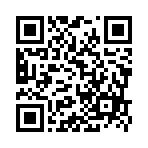 模範生登錄QR Code  